АВТОНОМНАЯ НЕКОММЕРЧЕСКАЯ ОРГАНИЗАЦИЯ ДОПОЛНИТЕЛЬНОГО ПРОФЕССИОНАЛЬНОГО ОБРАЗОВАНИЯ «ЦЕНТРАЛЬНЫЙ МНОГОПРОФИЛЬНЫЙ ИНСТИТУТ»УТВЕРЖДАЮРектор АНО ДПО «ЦМИ» __________________А.Х. Тамбиев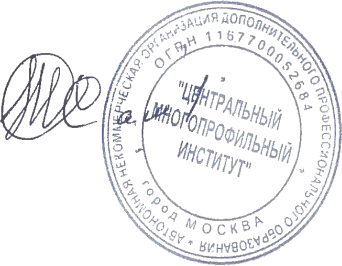 «13»ноября_2020 г.ДОПОЛНИТЕЛЬНАЯ ПРОФЕССИОНАЛЬНАЯ ПРОГРАММАПОВЫШЕНИЯ КВАЛИФИКАЦИИ ПО ПРОГРАММЕ«Основы предпринимательства»Москва 2020ОГЛАВЛЕНИЕОБЩАЯ ХАРАКТЕРИСТИКА ПРОГРАММЫ Цель реализации программыПланируемые результаты работыКатегория слушателейТрудоемкость обученияФорма обученияСОДЕРЖАНИЕ ПРОГРАММЫУчебный план программы переподготовкиУчебно-тематический  планРабочая учебная программа дисциплиныОценка качества освоения программы1.1 Цель реализации программыРабочая программа повышения квалификации по курсу  «Основы предпринимательской деятельности» разработана в соответствии с требованием Федерального Закона «Об образовании в Российской Федерации».Цель изучения программы: получение обучающимся комплексных знаний в области права, учета, налогообложения, финансов, маркетинга, менеджмента и приобретение практических навыков создания и развития собственного бизнесаЗадачи обучения: изучение теоретических основ и формирование практических навыков в следующих сферах:оценки состояния предпринимательской деятельности и особенностей ведения бизнеса в период экономического кризиса;правового регулирования предпринимательской деятельности;государственной регистрации субъектов малого предпринимательства;государственной и муниципальной поддержки предпринимательской деятельности;организации учета, формирования отчетности и налогообложения субъектов малого предпринимательства;порядка формирования имущества, финансов, персонала для осуществления предпринимательской деятельности;маркетинговой деятельности субъектов малого предпринимательства;методики бизнес- планирования в предпринимательской деятельности.1.2 Планируемые результаты обучения.В результате изучения программы повышения квалификации по курсу «Основы предпринимательской деятельности» обучающиеся должны знать:•	нормативно-правовую базу предпринимательской  деятельности; •	состояние экономики и предпринимательства в РФ;•	потенциал и факторы, благоприятствующие развитию малого и среднего бизнеса, кредитование малого бизнеса;•	технологию разработки бизнес-плана;•	теоретические и методологические основы  организации собственного дела.В результате изучения программы повышения квалификации по курсу «Основы предпринимательской деятельности»  обучающиеся должны уметь: •	проводить психологический самоанализ предрасположенности к предпринимательской деятельности;•	выбирать организационно-правовую форму предпринимательской деятельности; •	заполнять формы бухгалтерской отчётности; •	применять различные методы исследования рынка; •	принимать управленческие решения; •	собирать и анализировать информацию о конкурентах, потребителях, поставщиках; •	делать экономические  расчёты; •	осуществлять планирование производственной деятельности;•	разрабатывать бизнес-план; •	проводить презентации.1.3 Категории слушателей: Различные категории менеджеров, специалисты  и руководители среднего звена, аналитики, а также все заинтересованные в овладении знаниями и навыками  антикризисного управления1,4 Трудоёмкость обучения Трудоёмкость обучения  составляет  72 часов1,5 Форма обученияДополнительная  профессиональная программа переквалификации реализуется с применением дистанционных технологии 2. Содержание программы 2.1 Учебный план программы повышения квалификации «Основы предпринимательства»2.2Учебно тематический планРаздел 1 Экономика  Тема .1 1 Экономическая теория как наукаПредмет экономической теории. Разделы современной экономической теории. Экономические потребности, блага и ресурсы. Ограниченность экономических ресурсов. Экономический выбор. Альтернативная стоимость или издержки отвергнутых возможностей. Методы экономической теории. Позитивный и нормативный подходы к изучению экономической теории. Практическая значимость экономической теории.Тема 1.2 Современные представления о рыночной экономикеФакторы, предопределяющие существующую форму хозяйственной деятельности общества. Виды экономических систем, их достоинства и недостатки. Смешанная экономическая система. Рынок, его функции и виды. Классификация рынков. Кругооборот экономических ресурсов и продуктов в рыночной системе, его участники. Экономическая роль государства.Тема 1.3. Макроэкономическое равновесие и условия его обеспечения Сущность общего (макроэкономического) равновесия национальной экономики. Потребление, сбережения и инвестиции в национальной экономике. Предельная склонность к потреблению и предельная склонность к сбережению. Мультипликатор. Совокупный спрос и совокупное предложение. Равновесие на товарном рынкеТема 1.4.Финансовая система и бюджетно-налоговая политика(Финансы, их сущность и функции Государственный бюджет. Государственные расходы и налоги. Налоги: их сущность и виды. Кривая Лаффера. Фискальная политика государства. Финансовый рынок. Рынок ценных бумагРаздел 2 МенеджментТема 2.1 Введение в менеджмент.Условия и предпосылки возникновения менеджмента. Понятия «менеджмент» и «управление». Принципы менеджмента. Функции менеджмента. Характеристика труда менеджера. Структура труда менеджера. Соотношение функций менеджера и уровней управления.Тема 2.2 Планирование в системе менеджментаПонятие и сущность планирования. Принципы, методы и типы планирования. Процесс выбора стратегии. Формирование и реализация стратегии. Структура и технология разработки системы планирования.Тема 2.3 Внешняя и внутренняя среда организации.Понятие внутренней среды организации Основные внутренние переменные организации: цели, структура, задачи, технологии, персонал. Взаимосвязь внутренних переменных. Понятие организационной культуры и ее влияние на внутреннюю среду организации. Внешняя среда организации. Роль факторов внешней среды в управлении современными организациями.Раздел  3  Гражданское правоТема 3.1. Предмет, метод, принципы и система российского гражданского права Общая характеристика гражданского права Понятие гражданского права как частного права. Гражданское право в системе права .Предмет гражданского права. Метод гражданско-правового регулирования общественных отношений. Принципы гражданского права. Система российского гражданского права. Отграничение гражданского права от других отраслей права.Тема 3.2.. Граждане (физические лица) как субъекты гражданского права Граждане как субъекты гражданского права.Правоспособность граждан Российской Федерации. Возникновение и прекращение правоспособности гражданина. Содержание правоспособности граждан Российской Федерации. Правоспособность иностранцев и лиц без гражданства .Имя гражданина. Место жительства гражданина и его юридическое значение. Дееспособность граждан: понятие и содержание. Полная дееспособность граждан. Содержание дееспособности несовершеннолетних, не достигших четырнадцати лет (малолетних).Содержание дееспособности несовершеннолетних в возрасте от четырнадцати до восемнадцати лет.Ограничение дееспособности. Порядок осуществления гражданских прав и обязанностей ограниченно дееспособным гражданином. Признание гражданина недееспособным. Последствия признания гражданина недееспособным. Предпринимательская деятельность гражданина. Имущественная ответственность гражданина. Имущество граждан, на которое не может быть обращено взыскание. Несостоятельность (банкротство) гражданина. Несостоятельность (банкротство) индивидуального предпринимателя.. Тема 3.3. Юридические лица как субъекты гражданского права Понятие и признаки юридического лица.Правоспособность юридического лица: понятие и виды. Классификация юридических лиц. Коммерческие и некоммерческие организации. Способы образования (создания) юридических лиц. Государственная регистрация юридических лиц. Учредительные документы юридических лиц: виды и содержание. Органы юридического лица. Наименование и место нахождения юридического лица. Ответственность юридических лиц.Раздел  4 Арбитражный процессТема 4.1Арбитражные суды в Российской Федерации.Формы разрешения споров предпринимателей в России. История становления арбитражных судов в Российской Федерации. Понятие, система и структура арбитражных судов в России. Задачи и основные полномочия арбитражных судов.Тема 4.2 Арбитражное процессуальное право.Понятие, стадии. Арбитражная процессуальная форма. Виды производств в арбитражном процессе. Предмет, метод и система арбитражного процессуального права. Источники арбитражного процессуального права.Тема 4.3 Принципы арбитражного процессуального права.Понятие принципов арбитражного процессуального права. Судопроизводственные  принципы.Тема 4.4  Участники арбитражного процесса.Понятие, структура, предпосылки возникновения, субъекты арбитражных процессуальных правоотношений. Арбитражный суд как участник арбитражного процесса. Формирование состава судаРаздел  5  Предпринимательское правоТема 5.1. Отношения предпринимательства и их правовое регулирование.Понятие предпринимательского законодательства. Разграничение компетенции РФ и ее субъектов в области регулирования предпринимательской деятельности. Система источников предпринимательского законодательства. Особенности применения международных договоров и норм международного права, обычаев международного делового оборота, актов бывшего Союза ССР при регулировании предпринимательской деятельности. Роль нормативных актов в регулирование предпринимательской деятельности. Проблемы систематизации и кодификации предпринимательского законодательства. Особенности и значение регулирования предпринимательской деятельности на основе локальных (корпоративных) норм.Тема 5.2. Правовой статус предпринимателяСодержание конституционного права граждан на занятие предпринимательской деятельностью. Основные права предпринимателя. Условия возникновения правового статуса предпринимателя. Индивидуальные предприниматели как субъекты коммерческой деятельности (общая характеристика). Категории лиц, не имеющих права заниматься предпринимательской деятельностью. Условия и порядок государственной регистрации физических лиц в качестве индивидуальных предпринимателей. Несостоятельность (банкротство) индивидуальных предпринимателей. Крестьянское фермерское хозяйство как субъект предпринимательского права.Тема 5.3.. Предприниматель и рынок товаров (работ, услуг)Особенности правового регулирования иностранных инвестиций. Понятие иностранных инвестиций. Правовая защита и гарантии иностранных инвестиций. Правовое регулирование финансирования предпринимательской деятельности и его виды: государственное финансирование, самофинансирование, кредитование. Понятие реализации товаров, работ и услуг. Правовые формы реализации товаров. Виды услугТема 5.4. Правовое регулирование финансовых рынковПонятие и правовое регулирование инвестиций, инвестиционной деятельности. Виды и правовые особенности инвестиций. Субъекты, объекты, содержание и правовое формы инвестиционной деятельности. Правовая защита инвестицийТестовые задания по дисциплине экономика1. В каком случае кривая производственных возможностей представлена прямой линией?1) в условиях неограниченных ресурсов2) в условиях абсолютной  заменяемости  экономических ресурсов3) при ограниченных ресурсах такого быть не может4) ни в каком2. В какой форме получает доход собственник денежного капитала?1) заработная плата2) процента3) прибыли4) предпринимательского дохода3. Альтернативные издержки – это:1) трудоемкость изготовления ед. продукции2) общая сумма затрат на изготовление ед. продукции3) кол-во др. продукта, которым необходимо пожертвовать, чтобы увеличить объем производства данного продукта на ед.4) издержки на изготовление ед. продукта при использовании альтернативного технологического процесса4. Какие вопросы решает экономическая система?1) что, где, для кого2) когда, почему и кто3) что, как, для кого и коков темп роста4) каковы причины безработицы и инфляции5. С чем сочетается рост производства одного вида продукта на линии производственных возможностей?1) с уменьшением производства другого вида продукта2) с ростом производства другого продукта3) с постоянным объемом производства др. вида продукта4) возможен любой из этих вариантов6. Определите, в каких случаях происходит сдвиг кривой предложения вправо?1) при снижении цены данного товара2) при предоставлении субсидий фирмам-производителям3) при росте цен на товар-заменитель4) при увеличении числа продавцов данного товара5) во всех случаях, кроме а7. Перекрестная эластичность спроса характеризует реакцию:1) цены одного товара на изменение цены др. товара2) величины спроса одного товара на изменение цены другого 3) цены одного товара на изменение предложения другого товара4) величины спроса одного товара на изменение спроса на другое благу8. Если экономическая система находится в состоянии, характеризующимся точкой на КПВ, то это означает, что:1) национальная экономика находится на спаде своего экономического развития2) национальная экономика не может увеличить объем производства ни одного из производимых товаров3) национальная экономика неэффективно использует располагаемые ресурсы4) национальная экономика не может увеличить объем производства какого-либо товара, не поступившись другим9. Установите источники экстенсивного пути развития экономической системы1) изобретения и научные разработки2) новые технологии3) повышение квалификации работников4) увеличение объема факторов производства10. Установите источники интенсивного пути развития экономической системы1) новые месторождения полезных ископаемых2) новые прогрессивные технологии3) освоение новых земель4) увеличение объема факторов производства11. Какими изменениями обуславливаются колебания рыночного объема спроса на конкретный товар? 1) цен на ресурсы2) вкусов и предпочтений потребителей3) доходов потребителей4) всех вышеперечисленных факторов12. На рынке совершенной конкуренции при известных спросе и предложении в точке равновесия объем продаж:1) минимальный2) может быть увеличен при установлении цены ниже равновесной3) может быть увеличен при установлении цены выше равновесной4) максимальный13. В случае, если, несмотря на изменение цены товара общая выручка не изменится, коэффициент ценовой эластичности 1) равен 0;2) равен 1;3) больше 1;4) меньше 1.14. Амортизация основных фондов – это:1) износ основных фондов;2) процесс перенесения стоимости основных фондов на себестоимость изготовляемой продукции;3) восстановление основных фондов;4) расходы на содержание основных фондов.15. Постоянные издержки фирмы – это:1) валовые издержки фирмы;2) минимальные издержки фирмы, связанные с изготовлением определенного объема продукции;3) издержки, связанные с реализацией продукции;4) издержки, которые имеют место даже, если продукция не производится.16. В понятие «рентабельность предприятия» входит:1) получаемая предприятием прибыль;2) относительная доходность, измеряемая в процентах к затратам капитала;3) отношение прибыли к средней стоимости основных фондов и оборотных средств;4) балансовая прибыль на 1 руб. объема реализованной продукции.17. Какой из доходов называют предельным?1) выручку от реализации всей продукции2) приращение валового дохода от продажи доп. ед. продукции3) 18. Что из не является условием совершенной конкуренции?1) свобода входа на рынок;2) разнообразие производства;3) большое число продавцов и покупателей;4) свобода выхода с рынка.доход, рассчитанный на ед. данной продукции19. Предельный продукт труда – это:1) отношение совокупного выпуска к затратам труда2) прибавка к выпуску, полученная за счет увеличения затрат труда на 1 ед.3) объем выпуска при различных объемах затрат труда4) объем постоянных факторов32. Товар – это:1) вещь, обмениваемая на другую вещь или деньги2) вещь, не являющаяся продуктом труда, но полезное человеку3) вещь, обладающая потребительской стоимостью или полезностьюТестовые задание по менеджменту1. Управление – это:+ процесс планирования, организации, мотивации и контроля, необходимые для того, чтобы сформулировать и достичь целей;- особый вид деятельности, превращающий неорганизованную толпу в эффективно и целенаправленно работающую производственную группу;- эффективное и производительное достижение целей предприятия посредством планирования, организации и лидерства руководителя.2. Менеджмент – это:- процесс планирования, организации, мотивации и контроля, необходимые для того, чтобы сформулировать и достичь целей;- особый вид деятельности, превращающий неорганизованную толпу в эффективно и целенаправленно работающую производственную группу;+ эффективное и производительное достижение целей предприятия посредством планирования, организации и лидерства руководителя.3. Кто является родоначальником классической школы менеджмента:- Ч. Бебидж;- М. Вебер;+ Ф. Тейлор.4.Первый учебник по управлению был написан английским предпринимателем М. Веберов в:- 1850;-1790;+ 1832;5.Кто автор этих слов: «Управление – это искусство знать точно, что предстоит сделать и как это сделать самым дешевым и наилучшим способом»?- Ч. Бебидж;- М. Вебер;+ Ф. Тейлор.6.Какие бывают виды разделения труда менеджеров?- функциональное;+ горизонтальное;+ вертикальное;-прямое.7.Сколько существует иерархических уровней менеджмента?- 5;+3;-9.8. Кто относится к среднему уровню менеджеров?- заместители;+ руководители подразделений;- руководители групп.9. Функции менеджмента бывают:- общие, индивидуальные;- групповые, специфические;- конкретные, расширенные;- правильного ответа нет.10. Выберите правильные функции менеджмента:+ планирование;+ коодинирование;- распределение;- стимулирование;- все ответы верны.1.Планирование – это:а)+ управленческая деятельность, отраженная в планах и фиксирующая будущее состояние менеджмента в текущее время;б)- перспективная ориентация в рамках распознавания проблем развития;в- обеспечение целенаправленного развития организации в целом и всех её подразделений.2. Сформулируйте задачи планирования:а + перспективная ориентация в рамках распознавания проблем развития;б- обеспечение целенаправленного развития организации в целом и всех её подразделений.в- создание базы для эффективного контроля путем сравнения показателей.3. По форме планирование бывает:а- тактическое;б- конкретное;в+ перспективное.4. Необходимость планирования заключается в определении:а+ конечных и промежуточных целей;б+ задач, решение которых необходимо для достижения целей;в+ средств и способов решения задач;- правильного ответа нет.5. При какой форме планирования осуществляется выбор средств для выполнения целей на период от 1 года до 5 лет?- перспективное;+ среднесрочное;- оперативное.6. При какой форме планирования осуществляется определение целей деятельности на срок больше 5 лет:+ перспективное;- среднесрочное;- оперативное.7. Организация – это:- процесс планирования, организации, мотивации и контроля, необходимые для того, чтобы сформулировать и достичь целей;- особый вид деятельности, превращающий неорганизованную толпу в эффективно и целенаправленно работающую производственную группу;+ это управленческая деятельность, посредством которой система управления приспосабливается для выполнения задач, поставленных на этапе планирования.8. Установление постоянных и временных связей между всеми подразделениями организации осуществляет функция:- планирования;+ организации;- контроля.9. Выберите основные принципы организации менеджмента:- непрерывность;- ритмичность;- надежность;+ все ответы верны.10. Функции административно-оперативного управления:+ определение структуры предприятий;- периодическое или непрерывное сравнение;+ установление ответственности.11. Регулирование – это:+ управленческая деятельность, направленная на ликвидацию отклонений от заданного режима управления;- процесс выработки корректируемых мер и реализации принятых технологий;+ функция менеджмента.12.Принципы регулирования:+ рациональность;- ритмичность;-надежность;+ достоверность.13.Задача регулирования:- обновление планируемых заданий;+ обеспечение своевременного эффективного достижения организацией своих целей;- корректировка результатов деятельности;14. Виды регулирования:+ реактивное;-операционное;+ упреждающее.15. При каком виде регулирования проблема рассматривается как потенциальная возможность:- реактивное;- операционное;+ упреждающее.16. Назовите этапы регулирования:+ информационная подготовка для принятия решений;+ разработка и принятие решений;- определение структуры предприятия.17. Дайте правильное определение функции координации:+ управленческая деятельность, обеспечивающая согласованность работы рабочих подразделений;- управленческая деятельность, направленная на ликвидацию отклонений от заданного режима управления;- это управленческая деятельность, посредством которой система управления приспосабливается для выполнения задач, поставленных на этапе планирования.18. Назовите функции менеджмента:- ритмичность;+ мотивация;- законность;19. Тип власти, который может использовать менеджер:- экспертная;- эталонная;- законная;+ все ответы верны.20 Влияние – это:+ поведение одного человека, которое вносит изменение в поведение другого человека;- волевое отношение между людьми, основанное на силе;- убеждение человека в чем-либо.Тесты по аграрному менеджменту вариант 421. Назовите форму влияния, которая может побудить человека к более тесному сотрудничеству:+ убеждение;-принуждение;+ участие сотрудников в управлении.22. Задачи контроля:- сбор и систематизация информации о фактическом состоянии деятельности;+ оценка состояния и значимости полученных результатов;- разработка и принятие решений.23. Анализ – это:+ это управленческая деятельность, обеспечивающая выявление причин отклонения желаемого состояния системы от фактического и осуществляющая разработку мер по устранению выявленных недостатков;- управленческая деятельность, направленная на ликвидацию отклонений от заданного режима управления;- это управленческая деятельность, посредством которой система управления приспосабливается для выполнения задач, поставленных на этапе планирования.24.Кто является продолжателем теоретической работы Тейлора о менеджменте:- А. Файолль;- Ч. Бебидж;+ М. Вебер.25. Назовите психологические методы управления:+ метод профессионального отбора;- метод социального нормирования;+ метод гуманизации труда.26. Какие приемы используются при психологических методах управления?+ интервью;+ беседы;+ тесты;- наблюдения.27. Назовите социальные методы управления:- метод профессионального отбора;  +метод социального нормирования;- метод гуманизации труда.28. Управление – это:- эффективное и производительное достижение целей предприятия посредством планирования, организации и лидерства руководителя.+ процесс планирования, организации, мотивации и контроля, необходимые для того, чтобы сформулировать и достичь целей;- особый вид деятельности, превращающий неорганизованную толпу в эффективно и целенаправленно работающую производственную группу;29.Назовите этапы регулирования:- определение структуры предприятия;+ информационная подготовка для принятия решений;+ разработка и принятие решений;30. Социальные методы управления:- метод управления группами;- метод ролевых изменений;- метод управления групповыми явлениями;+ все ответы верны.Тесты по дисциплине Гражданское право1. Предметом гражданско-правовой науки является: а) действующее гражданское законодательство и практика его применения, так и история его развития, и опыт гражданско-правового развития в зарубежных правопорядках;б) практика применения гражданского законодательства;в) сравнение отечественного гражданского законодательства с зарубежным законодательством;г) опыт гражданско-правового развития в зарубежных правопорядках.2. Метод сравнительного правоведения гражданско-правовой науки основан:а) на одновременном использовании для решения конкретной задачи научного инструментария, применяемого несколькими различными науками;б) на изучении и использовании правового регулирования сходных отношений в различных правопорядках и правовых системах;в) на историческом анализе;г) все ответы правильные.3. Наука гражданского права представляет собой:а) систематизированную совокупность знаний о гражданско-правовом регулировании общественных отношений: свойствах и закономерностях его функционирования и развития; способах достижения его эффективности; средства получения новых знаний, необходимых для дальнейшего совершенствования гражданского права;б) совокупность законов и иных нормативных актов, содержащих нормы права;в) практику применения гражданского законодательства;г) приемы и способы решения научных задач.4. Гражданское право можно понимать как:а) только как учебная дисциплина;б) отрасль права и отрасль законодательства;в) отрасль законодательства, правовая наука (отрасль правоведения), учебная дисциплина;г) отрасль права, отрасль законодательства, правовая наука (отрасль правоведения), учебная дисциплина.5. Метод системного анализа гражданско-правовой науки базируется:
а) на историческом анализе;б) на одновременном использовании для решения конкретной задачи научного инструментария, применяемого несколькими различными науками;в) на рассмотрении конкретного явления в качестве системы – определенной формы организации, в которой составные части функционируют с известной единой (общей) целью;г) анализируется мнение определенной группы сведущих лиц.6. С позиций учения о частном праве гражданское право можно определить как:
а) основную отрасль права, регулирующую общественные отношения граждан, которые формируются по их инициативе и преследуют цели удовлетворения собственных (частных) интересов;б) основную отрасль права, регулирующую частные (имущественные, а также некоторые неимущественные) отношения собственников имущества (только граждан), которые формируются по инициативе их участников и преследуют цели удовлетворения их собственных (частных) интересов;в) основную отрасль права, регулирующую частные (имущественные, а также некоторые неимущественные) отношения собственников имущества (граждан и юридических лиц), которые формируются по инициативе их участников и преследуют цели удовлетворения их собственных (частных) интересов;г) основную отрасль права, регулирующую частные (имущественные, а также некоторые неимущественные) отношения собственников имущества (граждан и юридических лиц), которые формируются по инициативе их участников и преследуют цели удовлетворения общественных интересов.7. В предмет гражданского права входят:а) имущественные отношения и личные неимущественные отношения;б) имущественные отношения;в) личные неимущественные отношения;г) имущественные отношения и иногда личные неимущественные отношения.8. Общие признаки имущественных отношений:а) имущественной обособленностью, эквивалентно-возмездным характером, участники отношений зависимых друг от друга;б) эквивалентно-возмездным характером, участники отношений выступают в качестве равноправных и независимых друг от друга субъектов, которые не находятся в состоянии административной или иной властной подчиненности;в) имущественной обособленностью, эквивалентно-возмездным характером, участники отношений выступают в качестве равноправных и независимых друг от друга субъектов, которые не находятся в состоянии административной или иной властной подчиненности;г) личными неимущественными отношениями, эквивалентно-возмездным характером, участники отношений выступают в качестве равноправных и независимых друг от друга субъектов, которые не находятся в состоянии административной или иной властной подчиненности.9. Основными гражданско-правовыми формами имущественных отношений и соответственно главными подразделениями (подотраслями) гражданского права являются:а) корпоративное право;б) вещное право и корпоративное право;в) вещное право, обязательственное право, исключительные («интеллектуальные») права;г) вещное право, обязательственное право, исключительные («интеллектуальные») права, корпоративное право.10. Личные неимущественные отношения возникают по поводу:а) неимущественных (нематериальных) благ, тесно связанных с личностью их обладателей;б) неимущественных (нематериальных) благ, не связанных с личностью их обладателей;в) имущественных отношений, тесно связанных с личностью их обладателей;г) неимущественных (нематериальных) благ, тесно связанных с обществом и государством.11. К числу источников отечественного гражданского права относятся:а) законодательство (нормативные акты), международные договоры, в которых участвует Российская Федерация, обычаи делового оборота и иные признанные законом обычаи;б) законодательство (нормативные акты), судебный прецедент, международные договоры, в которых участвует Российская Федерация, обычаи делового оборота и иные признанные законом обычаи;в) международные договоры, в которых участвует Российская Федерация, обычаи делового оборота и иные признанные законом обычаи;г) законодательство (нормативные акты), судебный прецедент, обычаи делового оборота и иные признанные законом обычаи.12. Аналогия закона выражается:а) в том, что к соответствующим отношениям применяются нормы гражданского законодательства, регулирующего сходные отношения;б) к соответствующим отношениям применяются нормы международного права;в) к соответствующим отношениям применяются обычаи делового оборота;г) к соответствующим отношениям применяются условия конкретного договора.13. Обычаи имущественного оборота:а) сложившееся правило, которым согласились руководствоваться стороны конкретного договора и только потому оно приобрело для них юридическое значение;б) сложившиеся в нем в силу неоднократного единообразного применения общепринятых правил поведения, не выраженные прямо ни в законе (нормативном акте), ни в договоре сторон, но не противоречащий им;в) существенные условия договора;г) вступившее в законную силу решение суда по конкретному спору.14. Диспозитивные правила гражданского законодательства действуют только в том случае:а) если вынесено решение Конституционного Суда  Российской Федерации по аналогичным сопорам;б) если сами участники регулируемого отношения не предусмотрят иной вариант своего поведения;в) не допускают никаких отступлений от своего содержания;г) если указано прямо в законе.15. По юридической силе указы Президента Российской Федерации:а) обладают высшей юридической силой;б) относятся к нормативно правовым актам федеральных органов исполнительной власти;в) носят подзаконный характер;г) не имеют значения.16. Правоотношение - это:а) идеологическое отношение, существующее в форме связи субъектов урегулированного правом общественного отношения, выражающейся в наличии у них субъективных прав и обязанностей;б) предмет деятельности субъектов гражданского права;в) способ взаимосвязи субъективных прав и обязанностей, составляющих содержание правоотношения;г) способность субъекта  своими действиями приобретать для себя права и создавать для себя обязанности.17. Дееспособность субъекта это:а) способность субъекта иметь гражданские права и обязанности;б) способность субъекта  своими действиями приобретать для себя права и создавать для себя обязанности, а также иметь права и обязанности;в) способность субъекта  своими действиями приобретать для себя права;г) способность субъекта  своими действиями приобретать для себя права и создавать для себя обязанности.18. Под правопреемством понимают:а) переход прав и обязанностей от одного лица – право предшественника к другому лицу – правопреемнику, заменяющему его в правоотношении;б) переход обязанностей от одного лица – право предшественника к другому лицу – правопреемнику, заменяющему его в правоотношении;в) переход прав от одного лица – право предшественника к другому лицу – правопреемнику, заменяющему его в правоотношении;г) правопреемство в одном или нескольких правоотношениях.19. Абсолютными называются такие правоотношения:а) в которых у право моченному лицу (лицам) противостоит строго определенное обязанное лицо (лица);б) в которых у право моченному лицу противостоит неопределенный круг  обязанных субъектов;в) в которых у право моченному лицу противостоит неопределенный круг, а иногда   обязанное лицо (лица);г) в которых у право моченному лицу никто не противостоит.20. Объектами гражданских правоотношений могут быть:а) вещи и иное имущество, в том числе имущественные права, работы и услуги;б) вещи и иное имущество, в том числе имущественные права, исключительные права на них;в) вещи и иное имущество, в том числе имущественные права, работы и услуги, результаты интеллектуальной деятельности;г) вещи и иное имущество, в том числе имущественные права, работы и услуги, результаты интеллектуальной деятельности, в том числе исключительные права на них, информация, нематериальные блага.21. Гражданская дееспособность:а) определяется, как способность иметь гражданские права и нести обязанности;б) определяется, как способность гражданина своими действиями приобретать и осуществлять гражданские права;в) определяется, как способность гражданина создавать для себя гражданские обязанности и исполнять их;г) определяется, как способность гражданина своими действиями приобретать и осуществлять гражданские права, создавать для себя гражданские обязанности и исполнять их.22. Под банкротством граждан понимается:а) признанная арбитражным судом или объявленная должником неспособность должника в полном объеме  удовлетворить требования кредитора по денежным обязательствам и (или) исполнить обязанности по уплате обязательных платежей;б) признанная Конституционным Судом Российской Федерации или объявленная должником неспособность должника в полном объеме  удовлетворить требования кредитора по денежным обязательствам и (или) исполнить обязанности по уплате обязательных платежей;в) признанная кредитором неспособность должника в полном объеме  удовлетворить требования кредитора по денежным обязательствам и (или) исполнить обязанности по уплате обязательных платежей;г) признанная Верховным Судом Российской Федерации неспособность должника в полном объеме  удовлетворить требования кредитора по денежным обязательствам и (или) исполнить обязанности по уплате обязательных платежей.23. Переселенцами признаются лица:а) которые меняют место жительства в связи с переездом в другую местность в индивидуальном порядке по своему желанию;б) которые покинули место жительства не по своему желанию, вследствие совершенного в отношении него лично или членов его семьи насилия или преследования в иных формах либо вследствие  реальной опасности подвергнуться преследованию по признаку расовой или национальной принадлежности;в) которые меняют место жительства в связи с переездом в другую местность не в индивидуальном порядке, а по решению компетентных государственных органов, принятому в связи с определенными событиями: затоплением населенного пункта при строительстве сооружений, невозможностью проживания в прежнем месте жительства по причине его зараженности радиацией или какими-то ядовитыми веществами, а также по природным условиям (угроза схода лавин и т.д.);г) которое не является гражданином Российской Федерации и которое в силу вполне обоснованных опасений стать жертвой преследований по признаку расы, вероисповедания, гражданства, национальности, принадлежности к определенной социальной группе или политических убеждений находится вне страны своей гражданской принадлежности и не может пользоваться защитой этой страны или не желает пользоваться такой защитой вследствие опасений.24. Безвестное отсутствие:а) удостоверенный в органах ЗАГСа факт длительного отсутствия гражданина в месте его жительства, если не удалось установить место его пребывания;б) удостоверенный в судебном порядке факт длительного отсутствия гражданина в месте его жительства, если не удалось установить место его пребывания;в) факт длительного отсутствия гражданина в месте его жительства;г) удостоверенный в судебном порядке факт длительного проживания по месту пребывания.25. Перечень обстоятельств, которые относятся к числу актов гражданского состояния:а) рождение, заключение брака, расторжение брака, смерть гражданина;б) рождение, заключение брака, расторжение брака, установление отцовства, перемена имени, смерть гражданина;в) рождение, заключение брака, расторжение брака, усыновление (удочерение), установление отцовства, смерть гражданина;г) рождение, заключение брака, расторжение брака, усыновление (удочерение), установление отцовства, перемена имени, смерть гражданина.26. Корпорации представляют собой:а) организации, создаваемые одним или несколькими лицами и не имеющие членства;б) обособленное структурное подразделение созданное для осуществления всех или определенной части функций юридического лица;в) добровольные объединения физических и (или) юридических лиц, организованные на началах членства их участников;г) структурное подразделение созданное для представления и защиты интересов юридического лица.27. Признаки юридического лица по гражданскому законодательству:а) организационное единство, имущественная обособленность, самостоятельная имущественная ответственность по своим обязательствам, выступление в гражданском обороте и при разрешении споров в судах от своего имени;б) имущественная обособленность, самостоятельная имущественная ответственность по своим обязательствам, выступление в гражданском обороте и при разрешении споров в судах от своего имени;в) организационное единство, имущественная обособленность, самостоятельная имущественная ответственность по своим обязательствам;г) организационное единство, наличие учредительных документов, имущественная обособленность.28. Реорганизация юридического лица осуществляется в таких формах:а) слияние, присоединение, разделение, выделение;б) присоединение, выделение, преобразование;в) разделение, выделение, преобразование;г) слияние, присоединение, разделение, выделение, преобразование.29. К некоммерческим организациям относятся:а) потребительские кооперативы, общественные и религиозные организации (объединения), учреждения, фонды, и другие прямо предусмотренные законом виды юридических лиц;б) производственные и потребительские кооперативы, общественные и религиозные организации (объединения), учреждения, фонды, и другие прямо предусмотренные законом виды юридических лиц;в) потребительские кооперативы, общественные и религиозные организации (объединения), учреждения, фонды, муниципальные унитарные предприятия, и другие прямо предусмотренные законом виды юридических лиц;г) потребительские кооперативы, хозяйственные товарищества и общества, учреждения, фонды, и другие прямо предусмотренные законом виды юридических лиц.30. По органической теории Гирке, юридическое лицо рассматривается кака) за государственным юридическим лицом всегда стоит само государство, или «всенародный коллектив», являющийся действительным собственником имущества;б) особый «телесно-духовный организм»;в) юридическое лицо есть порождение правопорядка;г) права и обязанности могут, как принадлежать конкретному человеку (субъекту), так и служить определенной цели (объекту).Тесты по дисциплине арбитражный процесс1. Способы защиты предусмотрены …а)  Постановлениями Правительства Российской Федерации;б)  Арбитражным Кодексом Российской Федерации;в) Указами Президента Российской Федерации;г)  Конституцией Российской Федерации. Решение, принятое в административном порядке, может быть обжаловано в…а) судебном порядке только в случаях, установленных законом;б) органы представительной власти субъекта Российской Федерации;в) Государственную Думу Российской Федерации;г) судебном порядке3. Отказ от права на обращение в суд…а) недействителен только в предусмотренных законом случаях;б) действителен только в предусмотренных законом случаях;в) всегда недействителен;г) всегда действителен.4. Письменная процессуальная форма предусмотрена только для …а) объяснений сторон;б) решения суда;в) показания свидетелей;г) ходатайств лиц, участвующих в деле.5. Процессуальным действием, для которого предусмотрена устная гражданская процессуальная форма, являются …а) обжалование судебных постановлений;б) вынесение определений о судебном поручении;в) дача показаний свидетелем;г) заключение эксперта.6. Первой стадией арбитражного процесса является…а) производство в апелляционном порядке;б) подготовка к судебному разбирательству;в) возбуждение арбитражного процесса;г) производство в порядке надзора.7. Правосудие в сфере предпринимательской и иной экономической деятельности осуществляется …а) арбитражными судами;б) третейскими судами;в) должностными лицами органами государственного управления;г) судами общей юрисдикции8. В случае утверждения мирового соглашения арбитражный суд производство по делу …а) приостанавливает;б) продолжает;в) прекращает;г) оставляет без рассмотрения9. Решение арбитражного суда, если на него не подана жалоба, по общему правилу вступает в законную силу по истечении…а) месяца со дня его принятия;б) десяти дней после принятия;в) десяти дней после изготовления в окончательной форме;г) двадцати дней после вручения сторонам.10. По правилам исключительной подсудности заявление о признании должника банкротом подается в арбитражный суд по месту…а) нахождения взыскателя;б) заключения соглашения о банкротстве;в) нахождения судебного пристава;г) нахождения должника.11. Ответчик на исковое заявление направляет или представляет в арбитражный суд …а) апелляцию;б) протест;в) отзыв;г) ответ.12. Общеправовым принципом является принцип…а) диспозитивности;б) гласности;в) состязательности;г) законности.13. Все лица, участвующие в деле имеют процессуальное право …а) отказаться от иска;б) заключать мировое соглашение;в) предъявлять встречный иск;г) обжаловать судебные постановления.14 Субъекты становятся лицами, участвующими в деле с момента...а) их явки в судебное заседание;б) нарушения их прав и возложения обязанностей;в) привлечения их в процесс в качестве конкретных участников;г) рождения.15 К лицам, участвующим в деле, не относятся...а) заявитель и заинтересованные лица;б) прокурор;в) стороны и третьи лица;г) представители.16. Ответчик вступает в гражданские процессуальные правоотношения с …а) свидетелем;б) судом;в) истцом;г) прокурором.17 Истец не имеет права...а) заявить отвод судье;б) заявить встречный иск;в) изменить предмет или основание иска;г) отказаться от иска.18. Обстоятельства, которые имеют значение для дела, окончательно определяются …а) судом;б) прокурором;в) истцом;г) ответчиком.19. Собирание и представление доказательств – это проявление принципа …а) непосредственности;б) законности;в) диспозитивности;г) состязательности.Тесты по дисциплине предпринимательское право. Предпринимательское право - это:А. комплексная отрасль права;Б. самостоятельная отрасль права;В. подотрасль гражданского права.2. Правовое регулирование – это основной способ государственного воздействия на тот или   иной процесс с использованием … А. норм морали;Б. нравственных норм;В. социальных норм;Г.религиозных догм;Д. норм права.3. Совокупность общеобязательных для всех правил поведения (норм), установленных или санкционированных государством и охраняемых его силой, называется… 
А. обычаем
Б. правом
В. законом 4. Закон – это…
А. которому придан нормативный характер
Б. правило, ставшее привычным в том или ином обществе
В. нормативно-правовой акт, изданный любым органом власти
Г. нормативный акт, обладающий высшей юридической силой и принятый представительным органом государственной власти  5. Что не входит в  классификацию правовых источников, регулирующих  предпринимательскую деятельность?А. законодательные акты;Б. подзаконные акты;В. морально-нравственные правила;Г. судебные прецеденты;Д. договоры и деловые обыкновения;Е. международные соглашения.6. Правовые источники – это разнообразные формы выражения результатов правотворческой деятельности … А. государства;Б. общества;В. коллектива;Г. личности;Д. маркетинговой фирмы. 7. Правовые источники по юридической силе классифицируются на:А. законодательные и подзаконные акты;Б. законодательные акты и судебные прецеденты;В. законодательные акты, подзаконные акты, судебные прецеденты, договоры и деловые     обыкновения;Г.  законодательные акты и договоры;Д. нормативные и правовые акты. 8. Субъекты предпринимательского права - это:А. индивидуальные предприниматели и коммерческие организации;Б. индивидуальные предприниматели, юридические лица, Российская Федерация, субъекты Российской Федерации, муниципальные образования;В. коммерческие и некоммерческие организации. 9.Какой из перечисленных признаков не является характерным для юридического лица? 
А. осуществление от своего имени имущественных и других неимущественных прав
Б. наличие обособленного имущества
В. единоличный невменяемый руководитель
Г. быть истцом и ответчиком 10. Индивидуальный предприниматель отвечает перед кредиторами… 
А. арендованным имуществом
Б. только имуществом, использующимся в предпринимательской деятельности
В. всем своим имуществом
Г. имуществом, принадлежащим родственникам 11. Что из перечисленного ниже не является юридическим лицом?А. ассоциация (союз);Б. простое товарищество;В. религиозное объединение. 12. Какая организация обладает общей правоспособностью?А. Фонд;Б. казенное предприятие;В. артель. 13. Какая организация обладает общей правоспособностью?А. Банк;Б. товарная биржа;В. коммандитное товарищество. 14. Простое товарищество - это:А. Разновидность коммерческой организации.Б. разновидность некоммерческой организации.В. договор о совместной деятельности. 15. Какие органы осуществляют регистрацию индивидуальных предпринимателей?А. Органы юстиции;Б. нотариальные конторы;В. налоговые органы. 16. К юридическим лицам, в отношении которых их участники имеют обязательственные права, относятся:А.Некоммерческие организацииБ.Унитарные предприятияВ.Хозяйственные товарищества 17. Какая организация не может быть создана единственным учредителем?А. Общество с ограниченной ответственностью;Б. полное товарищество;В. унитарное предприятие.18. Хозяйственные общества могут создаваться в форме:А. АО, ООО, ОДО;Б. ЗАО, ОАО, ООО;В. АО, ООО, общество взаимного страхования. 19. Право на использование фирменного наименования передается по:А. лицензионному договору;Б. договору коммерческой концессии;В. не передается вообще. 20. В течение, какого срока действует регистрация фирменного наименования?А. Бессрочно;Б. 10 лет;В. в течение периода деятельности юридического лица. 21. Одновременно с учредительными документами компании регистрируется:А. коммерческое обозначение;Б. фирменное наименование;В. товарный знак. 22. Какой способ индивидуализации не подлежит государственной регистрации?А. Коммерческое обозначение;Б. товарный знак;В. фирменное наименование. 23. Какие органы осуществляют регистрацию юридических лиц?А. Органы юстиции;Б. государственные нотариальные конторы;В. налоговые органы.24. Общий порядок регистрации коммерческих организаций является:А. уведомительным;Б. нормативно-явочным;В. разрешительным. 25. Укажите срок государственной регистрации юридического лица:А. 3 рабочих дня;Б. 5 рабочих дней;В. 30 календарных дней. 26. Какие организации создаются в распорядительном порядке?А. Кредитные;Б. страховые;В. унитарные предприятия. 27. В каких формах создаются хозяйственные товарищества?А. Коммандитное товарищество и товарищество с ограниченной ответственностью (ТОО);Б. полное товарищество и товарищество на вере;В. полное товарищество и товарищество собственников жилья. 28. Минимальный размер складочного капитала хозяйственного товарищества составляет:А. 500 МРОТ;Б. 1000 МРОТ;В. законом не установлен. 29. Минимальное число участников полного товарищества составляет:А. один товарищ;Б. два товарища;В. семь товарищей. 30. Товарищами в хозяйственных товариществах могут быть:А. физические и юридические лица;Б. физические лица;В. индивидуальные предприниматели и коммерческие организации. 31. Минимальный размер уставного капитала ООО составляет:А. 100 МРОТ;Б. 10 тыс. рублей;В. 50 МРОТ. 32. Максимальное число участников ООО составляет:А. двадцать;Б. пятьдесят;В. тридцать. 33. При выходе участника из состава ООО ему выплачивается:А. номинальная стоимость доли;Б. действительная стоимость доли;В. рыночная стоимость доли. 34. Минимальный размер уставного капитала ОАО составляет:А. 100 МРОТ;Б. 1000 МРОТ;В. 10 000 МРОТ. 35. Минимальный размер уставного капитала ЗАО составляет:А. 50 МРОТ;Б. 100 МРОТ;В. 200 МРОТ. 36. Что из перечисленного является реорганизацией?А. Закрытие филиалов головной организации;Б. ЗАО - ОАО;В. ООО - производственный кооператив.37. Реорганизацией не является:А. слияние;Б. поглощение;В. присоединение. 38. Какой документ не подтверждает правопреемство в процессе реорганизации?А. Бухгалтерский баланс;Б. разделительный баланс;В. передаточный акт. 39. Разделительный баланс требуется при реорганизации в форме:А. присоединения;Б. преобразования;В. выделения. 40. Некоммерческие юридические лица могут создаваться в форме:А.муниципального унитарного предприятия;Б.потребительского кооператива; В.полного товарищества.Список литературы. Бардовский, В.П. Экономика / В.П. Бардовский. - М.: Изд-во Форум. - Инфра-М. - 2016. - 672 с.
2. Басовский, Л.Е. Экономическая теория: учебник/ Л.Е. Басовский. - М.: ИНФРА-М. - 2016. - 224 с.
3. Бевентер, Э Основные знания по рыночной экономике в восьми лекциях / Э. Бевентер. Пер. с нем. - М., 2016. - 224 с.
4. Бедрина, Е.Б., Козлова О.А. и др. Введение в экономическую теорию.- Екатеринбург: УГТУ-УПИ. - 2016. - 210 с.
5. Бойко, И.П. Экономика для юристов / И.П. Бойко, Ф.Ф. Рыбаков - М.: Проспект. -2016. - 272 с.
6. Бондарь, А.В. Экономическая теория / А.В. Бондарь. - Минск: БГЭУ. - 2017. - 477с.7. Борисов, Е.Ф. Экономика / Е.Ф. Борисов, - М.: ИНФРА-М. 2017. - 256 с.
8. Бородич, С.А. Экономика. Учебное пособие для студентов экономических специальностей / С.А. Бородич,- М.: Новое знание. - 2016. - 403 с.
9. Боумоль, У. Экономикс. Принципы и политика / У. Боумоль, А. Блайндер. - М.: ЮНИТИ-Дана. - 2018.
10. Бутырнова, Т.С. Экономика. Учебное пособие / Т.С. Бутырнова. - М.: Экономика. - 2004. - 364 с.
11. Буфетова, А.Н. Основы экономики. Учебное пособие для абитуриентов ЭФ НГУ / А.Н. Буфетова, Л.С. Веселая - Новосибирск. - 2016.
12. Вахитов, К.И. Экономика. Учебное пособие / К.И. Вахитов. -М. - 2017. -364 с.
13. Войтов, А.Г. Экономика. Общий курс / А.Г. Войтов. - 9-е изд., перераб. и доп.- М.: ИТК Дашков и К. - 2016. - 600с.
14. Гомола, А.И., Кириллов В.Е. Экономика / А.И., Гомола, В.Е. Кириллов, П.А. Жаннин - М.: Академия. - 2017. - 336с.1. Баронин, С.А. Основы менеджмента, планирования и контроллинга в недвижимости: Учебное пособие / С.А. Баронин. – М.: НИЦ ИНФРА– М, 2016. – 160 c.
2. Бланк, И.А. Основы финансового менеджмента. В 2– х т.Основы финансового менеджмента / И.А. Бланк. – М.: Омега – Л, Эльга, 2017. – 1330 c.
3. Веснин, В.Р. Основы менеджмента: Учебник / В.Р. Веснин. – М.: Проспект, 2017. – 320 c.
4. Веснин, В.Р. Основы менеджмента: Учебник / В.Р. Веснин. – М.: Проспект, 2016. – 320 c.
5. Володько, В. Ф. Основы менеджмента: учебное пособие / В. Ф. Володько. – Минск: Адукацыя і выхаванне, 2016. – 303 с.
6. Воропаев, С. Н. Менеджмент: учебное пособие / С. Н. Воропаев, В. Д. Ермохин; Международная ассоциация «Агрообразование». – Москва: КолосС, 2017. – 246 с.
7. Всеобщая история менеджмента: учебное пособие / [И. И. Мазур и др.]. – Москва: Елима, 2017. – 776 с.
8. Глухов, В. В. Менеджмент: для экономических специальностей / В. В. Глухов. – Санкт– Петербург: Питер Пресс, 2017. – 600 с.
9. Гончаров, В. И. Менеджмент: учебное пособие / В. И. Гончаров. – Минск : Современная школа, 2016. – 635 с.
10. Дафт, Ричард Л. Менеджмент: [перевод с английского] / Л. Дафт. – Санкт– Петербург: Питер; Питер Пресс, 2017. – 863 с.
11. Егоршин, А.П. Основы менеджмента: Учебник для вузов / А.П. Егоршин. – Н.Новг.: НИМБ, 2018. – 320 c.
12. Исаченко, И.И. Основы самоменеджмента: Учебник / И.И. Исаченко. – М.: НИЦ ИНФРА– М, 2017. – 312 c.
13. Зиновьев, В. Н. Менеджмент: учебное пособие / В. Н. Зиновьев, И. В. Зиновьева. – Москва: Дашков и Кº, 2016. – 477 с.
14. Казначевская, Г. Б. Менеджмент: учебник / Г. Б. Казначевская. – Ростов– н– Дону: Феникс, 2016. – 452 с.
15. Ковалев, В.В. Основы теории финансового менеджмента / В.В. Ковалев. – М.: Проспект, 2017. – 544 c.1. Российская Федерация. Законы. Конституция Российской Федерации. Принята всенародным голосованием 12 декабря 1993 года (с учетом поправок, внесенных Законами РФ о поправках к Конституции РФ от 30.12.2008 N 6-ФКЗ, от 30.12.2008 N 7-ФКЗ, от 05.02.2014 N 2-ФКЗ, от 21.07.2014 N 11-ФКЗ) URL: http://www.consultant.ru/popular/cons/ 
2. Российская Федерация. Законы. Гражданский кодекс Российской Федерации (часть первая) от 30.11.1994 № 51-ФЗ (ред. от 29.07.2017) (с изм. и доп. от 06.08.2018) [Электронный ресурс] // Справочная правовая система «Консультант плюс»
3. Российская Федерация. Законы. Гражданский кодекс Российской Федерации (часть вторая) от 26.01.1996 № 14-ФЗ (ред. от 28.03.2018) [Электронный ресурс] // Справочная правовая система «Консультант плюс»
4. Российская Федерация. Законы. Жилищный кодекс Российской Федерации от 29.12.2004 N 188-ФЗ (ред. от 03.04.2018) [Электронный ресурс] // Справочная правовая система «Консультант плюс»
5. Российская Федерация. Законы. Федеральный закон от 02.10.2007 N 229-ФЗ (ред. от 23.04.2018) «Об исполнительном производстве» [Электронный ресурс] // Справочная правовая система «Консультант плюс»
6. Решение Первомайского районного суда г. Омска по делу № 2-2809/2017 от 27.10.2017 [Электронный ресурс] // URL: https: // rospravosudie.com.
7. Баширина Е.Н. Основы гражданского права в РФ / Доклады Башкирского университета. 2017. Т. 2. № 3. С. 531-534.
8. Баринов Д.А. Некоторые теоретические аспекты определения понятия гражданское право и гражданские правоотношения // Вопросы российского и международного права. – 2016. – № 5. – С. 30-37.9. Баянов С.В. Гражданское право РФ. Учебник для бакалавров // ЭЖ-Юрист. 2018. № 1-2. С. 14.
10. Буланов М. С. Гражданское право России в 4 –х частях// Власть Закона. – 2016. – № 2. – С. 210–221.
11. Бутова Е.А. Предмет гражданско – правового договора // Известия Юго-Западного государственного университета. Серия: История и право. 2017. Т. 7. № 4 (25). С. 74-81.
12. Гришаев С.П. Эволюция законодательства об объектах гражданских прав // СПС «КонсультантПлюс»
13. Дерхо Д. С. Реализация преимущественного права в гражданском судопроизводстве. Надлежащий способ защиты права // Цивилист. – 2018. – № 2. – С. 43–47.
14. Зарубин А.В. Гражданское право РФ // Власть Закона. 2017. № 2 (30). С. 136-143.
15. Злобин А.Н. Гражданское право РФ в схемах и ответах/ Современные проблемы гуманитарных и общественных наук. 2017. Т. 14. № 1. С. 42-46.
1. Арбитражный процессуальный кодекс Российской Федерации от 24 июля 2002 г. №95-ФЗ // Собрание законодательства Российской Федерации от 29 июля 2002 г. №30 ст. 3012.
2. Гражданский процессуальный кодекс Российской Федерации от 14 ноября 2002 г. №138-ФЗ // Собрание законодательства Российской Федерации от 18 ноября 2002 г. №46 ст. 4532.
3. Постановление Пленума Верховного Суда РФ от 19.06.2012 №13 «О применении судами норм гражданского процессуального законодательства, регламентирующих производство в суде апелляционной инстанции» // Российская газета. – 2012. – №147.
4. Постановление Пленума Высшего Арбитражного Суда РФ от 28 мая 2009 г. №36 «О применении Арбитражного процессуального кодекса Российской Федерации при рассмотрении дел в арбитражном суде апелляционной инстанции» // Вестник Высшего Арбитражного Суда Российской Федерации. – 2009. – №8.
5. Абай, Д. А. Подготовка дела к судебному разбирательству как одна из важнейших стадий гражданского процесса // Молодой ученый. — 2016. — №9. — С. 789-791.
6. Акименко, В.В. К вопросу о совершенствовании норм арбитражного процесса / Интеллектуальные ресурсы - региональному развитию. 2015. № 1-5. С. 16-19.
7. Бельская, Е.А. Вопросы теории и практики судебных разбирательств в арбитражных судах Российской Федерации / Инновационная экономика и право. 2017. № 1 (6). С. 68-75.8. Валеев, Д.Х. Арбитражный процесс: Учебник / Отв. ред. Д.Х. Валеев и М.Ю. Челышев. М.: Статут, 2018. – 572 с.
9. Верхотурова, В.Е. Место и роль арбитражных судов в системе органов судебной власти России / Электронный научный журнал. 2015. № 2 (2). С. 547-549.
10. Власов, А.А. Комментарий к Арбитражному процессуальному кодексу Российской Федерации (постатейный)/А.А. Власов и др., под ред. Г.А. Жилина. - М.: «ТК Велби», 2016.
11. Воронов, А.Ф. Арбитражный процесс: Практикум: Учебно-методическое пособие для студентов высших учебных заведений, обучающихся по направлению «Юриспруденция» и специальности «Юриспруденция» / А.Ф. Воронов, С.В. Моисеев, В.М. Шерстюк; под. ред. А.Ф. Воронова. – М.: Статут, 2016. – 158 с.
12. Захарина, М. М. Юридическое письмо в практике судебного адвоката / М. М. Захарина. — М. : Издательство Юрайт, 2017. — 284 с. — Серия : Профессиональные навыки юриста.
13. Клеандров, М.И. Арбитражный процесс: Учебник / Клеандров М.И.. - Новосибирск; Наука, 2014. - 595 с.
14. Ковалев, Ю.С. Арбитражные суды в системе органов судебной власти России / Перспективы науки. 2015. № 11 (74). С. 232-234.
15. Кочетков, А.В. Административное судопроизводство в арбитражных судах / Журнал административного судопроизводства. 2016. № 1. С. 108-112.1. Актуальные проблемы предпринимательского права. Выпуск 1. - М.: Wolters Kluwer, 2017. - 352 c.
2. Александрова, К. И. Предпринимательское право / К.И. Александрова, Н.М. Голованов, Л.В. Мась. - М.: Гиорд, 2015. - 320 c.
3. Глазова, Е.В. Предпринимательское право / Е.В. Глазова. - М.: Питер, 2017. - 747 c.
4. Дойников, И. В. Актуальные проблемы гражданского и предпринимательского права / И.В. Дойников. - М.: Юркомпани, 2016. - 560 c.
5. Дойников, И. В. Актуальные проблемы предпринимательского права. Методические материалы для магистрантов и аспирантов / И.В. Дойников. - М.: Юркомпани, 2015. - 517 c.
6. Ершова, И. В. Предпринимательское право / И.В. Ершова. - М.: Юриспруденция, 2016. - 368 c.
7. Жилинский, С. Э. Предпринимательское право / С.Э. Жилинский. - М.: Норма, 2015. - 944 c.
8. Зенин, И. А. Предпринимательское право / И.А. Зенин. - М.: Высшее образование, 2015. - 640 c.
9. Зенин, И. А. Предпринимательское право / И.А. Зенин. - М.: Юрайт, 2016. - 752 c.
10. Зенин, И. А. Предпринимательское право / И.А. Зенин. - М.: Юрайт, Высшее образование, 2017. - 752 c.
11. Каминка, А. И. Основы предпринимательского права / А.И. Каминка. - М.: Зерцало, 2015. - 320 c.
12. Каминка, А. И. Основы предпринимательского права / А.И. Каминка. - М.: Зерцало-М, 2015. - 320 c.
13. Колесника, Г. И. Предпринимательское (хозяйственное) право / Под редакцией С.А. Зинченко, Г.И. Колесника. - М.: Дашков и Ко, АкадемЦентр, 2017. - 688 c.
14. Кудинов, О.А. Предпринимательское (хозяйственное) право / О.А. Кудинов. - М.: Дашков и К°, 2016. - 961 c.
15. Лаптев, В. В. Предпринимательское (хозяйственное) право и реальный сектор экономики / В.В. Лаптев. - М.: Инфотропик Медиа, 2017. - 485 c.
16. Лахно, П.В. Предпринимательское право / ред. Е.П. Губин, П.В. Лахно. - М.: ЮРИСТЪ, 2015. - 416 c.
17. Лебедева Предпринимательское право / Лебедева. - М.: Высшая школа, 2016. - 561 c.
18. Лебедева, А. А. Английский язык для юристов. Предпринимательское право. Перевод контрактов / А.А. Лебедева. - М.: Юнити-Дана, 2016. - 232 c.
19. Макаров, Н. Д. Предпринимательское право / Н.Д. Макаров, Е.А. Рябов. - М.: Форум, Инфра-М, 2017. - 256 c.
20. Нилов, К. Н. Предпринимательское право / К.Н. Нилов. - М.: Флинта, МПСИ, 2016. - 304 c.
21. Попондопуло, В.Ф. Коммерческое (предпринимательское) право. В 2 томах. Том 2 / В.Ф. Попондопуло, ред.. - М.: Проспект, 2015. - 608 c.
22. Предпринимательское (хозяйственное) право. - М.: Wolters Kluwer, 2017. - 548 c.
23. Предпринимательское право. - М.: Всероссийская государственная налоговая академия (ВГНА МНС РФ), 2015. - 768 c.
24. Предпринимательское право. - М.: Дашков и Ко, 2016. - 464 c.
25. Предпринимательское право. - М.: Закон и право, Юнити-Дана, 2017. - 720 c.
26. Предпринимательское право. - М.: РГГУ, 2015. - 760 c.
27. Предпринимательское право. - М.: РИОР, Инфра-М, 2015. - 160 c.
28. Предпринимательское право. - М.: Юнити-Дана, 2016. - 949 c.
29. Редактор, Редактор Г. Ручкина Ф. Ручкина Предпринимательское право / Редактор Г. Редактор Ф. Ручкина Ручкина. - М.: Всероссийская государственная налоговая академия (ВГНА МНС РФ), Высшее образование, Юрайт, 2015. - 896 c.
30. Шутилков, А. А. Предпринимательское право / А.А. Шутилков. - М.: Человек, 2017. - 919 c.№Код      дисцип-          линыНаименование дисциплиныВсего часовВ том числеВ том числе№Код      дисцип-          линыНаименование дисциплиныВсего часовлекцииПрактические занятия10030Экономика104620022Менеджмент124834212Гражданское право 1661044214Арбитражный процесс1441054222Предпринимательское право20614ИТОГО:722448